<Commission>{PETI}Lūgumrakstu komiteja</Commission><Date>{28/09/2020}28.9.2020.</Date><TitreType>PAZIŅOJUMS KOMITEJAS LOCEKĻIEM</TitreType>Temats:	<TITRE>Lūgumraksts Nr. 0527/2020, ko iesniedza Vācijas valstspiederīgais G. K., par datu aizsardzību Vācijas nodokļu iestādēs </TITRE>1.	Lūgumraksta kopsavilkumsLūgumraksta iesniedzējs sūdzas, ka Vācijas nodokļu iestādes pieprasa pilnīgu informāciju par viņa meitas invaliditāti, par kuru viņš iesniedz nodokļu deklarācijas. Viņš paskaidro, ka viņa meitas statusu un invaliditātes pakāpi apliecinoša dokumenta iesniegšana nodokļu iestādēm nebija pietiekama un ka viņam tika lūgts iesniegt pilnu medicīnisko dokumentāciju. Varas iestādes nelika lūgumraksta iesniedzējam aizkrāsot jutīgos datus.2.	PieņemamībaAtzīts par pieņemamu 2020. gada 30. jūlijā. Komisijai pieprasīta informācija saskaņā ar Reglamenta 227. panta 6. punktu.3.	Komisijas atbilde, kas saņemta 2020. gada 28. septembrīVispārējā datu aizsardzības regula nodrošina papildu aizsardzību īpašām persondatu kategorijām, piemēram, veselības datiem. Regulas 9. pantā noteikti ierobežojumi šādu datu apstrādei, atļaujot to tikai pantā minētajās situācijās. Saskaņā ar Regulas 9. panta 2. punkta g) apakšpunktu apstrāde ir atļauta gadījumos, kad tā ir “vajadzīga būtisku sabiedrības interešu dēļ, pamatojoties uz Savienības vai dalībvalsts tiesību aktiem, kas ir samērīgas izvirzītajam mērķim, ievēro tiesību uz datu aizsardzību būtību un paredz piemērotus un konkrētus pasākumus datu subjekta pamattiesību un interešu aizsardzībai”.Nodokļu tiesību aktos var iekļaut prasības iesniegt apliecinošus dokumentus noteiktu nodokļu atvieglojumu vai atskaitījumu piešķiršanai. Šādu nodokļu atvieglojumu un atskaitījumu piešķiršana tikai tiem, kam tie pienākas, var tikt uzskatīta par “būtiskām sabiedrības interesēm” nodokļu saistību pareizas pārvaldības ziņā. Šādas prasības ir atrodamas Vācijas tiesību aktos, piemēram, Abgabenordnung 150. panta 4. punktā, Einkommenssteuergesetz 9. panta 2. punktā un 33.b panta 7. punktā, kā arī Einkommenssteuer-Durchführungsverordnung 64. un 65. pantā. Pieprasītās apliecinošās dokumentācijas apjoms un veids ir atkarīgs no konkrētajiem prasītajiem atvieglojumiem vai atskaitījumiem. Parasta prakse ir tāda, ka pieprasītajai apliecinošajai dokumentācijai jābūt samērīgai un tā nedrīkst pārsniegt apjomu, kāds nepieciešams, lai novērtētu, vai prasība ir pamatota. Attiecībā uz atskaitījumiem, kas piešķirti invaliditātes (pakāpes) dēļ, pietiek tikai pierādīt invaliditāti (tās pakāpi), nesniedzot sīkāku informāciju par invaliditātes veidu (sk. noteikumus, kas izklāstīti Einkommenssteuer-Durchführungsverordnung 65. pantā). Papildu atskaitījumu vai atvieglojumu piešķiršanai, piemēram, īpašu apstākļu dēļ konkrētā gadījumā, var būt nepieciešami papildu apliecinoši dokumenti. Datu aizsardzības noteikumu ievērošanas nodrošināšana pirmām kārtām ir datu aizsardzības iestāžu un tiesu uzdevums valsts līmenī. Ar Abgabenordnung 32.h panta 2. punktu federālajam datu aizsardzības un informācijas brīvības komisāram (Bundesbeauftragter für den Datenschutz und die Informationsfreiheit — BfDI) uzdots uzraudzīt datu aizsardzību saistībā ar to apstrādi, ciktāl tas ietilpst minētā tiesību akta darbības jomā. Lūgumraksta iesniedzējs jau ir vērsies ar sūdzību BfDI un saņēmis atbildi, kurā norādīts, ka apliecinošie dokumenti pieprasīti saskaņā ar piemērojamajiem tiesību aktiem.SecinājumsPamatojoties uz pieejamo informāciju, Komisija nevar turpināt izskatīt lūgumrakstu attiecībā uz konkrēto gadījumu. Lūgumraksta iesniedzējs jau ir iesniedzis sūdzību kompetentajai datu aizsardzības iestādei attiecībā uz piemērojamo datu aizsardzības noteikumu ievērošanu un saņēmis atbildi.Kopumā Komisija izvērtē, kā dalībvalstis īsteno Vispārējo datu aizsardzības regulu, un veiks vajadzīgos pasākumus. Eiropas Parlaments2019.–2024.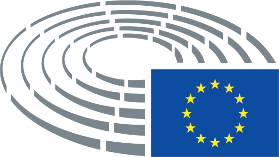 